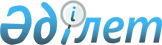 2018 – 2020 жылдарға арналған Солтүстік Қазақстан облысы Жамбыл ауданы Благовещенка ауылдық округінің бюджеті туралыСолтүстік Қазақстан облысы Жамбыл ауданды мәслихатының 2017 жылғы 29 желтоқсандағы № 17/3 шешімі. Солтүстік Қазақстан облысының Әділет департаментінде 2018 жылғы 11 қаңтарда № 4499 болып тіркелді.
      Қазақстан Республикасының 2008 жылғы 4 желтоқсандағы Бюджеттік кодексінің 9-1, 75-бабтарына, "Қазақстан Республикасындағы жергілікті мемлекеттік басқару және өзін-өзі басқару туралы" Қазақстан Республикасының 2001 жылғы 23 қаңтардағы Заңының 6-бабына сәйкес, Солтүстік Қазақстан облысы Жамбыл ауданы мәслихаты ШЕШТІ:
      1. 2018-2020 жылдарға арналған Солтүстік Қазақстан облысы Жамбыл ауданы Благовещенка ауылдық округінің бюджеті, көрсетілген шешімге тиісінше 1, 2 және 3 қосымшаларға сәйкес, оның ішінде 2018 жылға мынадай көлемдерде бекітілсін:
      1) кірістер – 28 185 мың теңге:
      салықтық түсімдер – 7 980 мың теңге;
      салықтық емес түсімдер – 0 теңге;
      негізгі капиталды сатудан түскен түсімдер – 0 теңге;
      трансферттер түсімі – 20 205 мың теңге;
      2) шығындар – 28 185 мың теңге;
      3) қаржы активтерімен операциялар бойынша сальдо – 0 теңге:
      қаржы активтерін сатып алу – 0 теңге;
      мемлекеттің қаржы активтерін сатудан түскен түсімдер – 0 теңге;
      4) бюджет тапшылығы (профициті) – 0 теңге;
      5) бюджет тапшылығын қаржыландыру (профицитті пайдалану) – 0 теңге;
      бюджет қаражатының пайдаланылатын қалдығы – 0 теңге. 
      Ескерту. 1-тармақ жаңа редакцияда - Солтүстік Қазақстан облысы Жамбыл ауданы мәслихатының 07.12.2018 № 28/2 (01.01.2018 бастап қолданысқа енгізіледі) шешімімен.


      2. 2018 жылға арналған ауылдық округ бюджетінің кірістері Қазақстан Республикасы Бюджеттік кодексіне сәйкес келесі салық түсімдері есебінен құрылуы белгіленсін:
      ауылдық округтің аумағында тіркелген жеке тұлғалардың төлем көздеріне салынбайтын кірістер бойынша жеке кіріс салығы;
      ауылдық округтің аумағында тұрған мүлікке, жеке тұлғаның мүлкіне салынатын салық;
      ауылда орналасқан жеке және заңды тұлғалардың жерлеріне, елді-мекендер жерлеріне салынатын жер салығы;
      ауылда тіркелген жеке және заңды тұлғалардан алынатын көлік құралдары салығы;
      сыртқы (көрнекі) жарнаманы орналастыру үшін төлемақы: 
      ауылдағы үй-жайлардың шегінен тыс ашық кеңістікте. 
      3. Ауылдық округтің бюджетін келесі салықтық емес түсімдер есебінен құрылуы белгіленсін:
      әкімшілік құқық бұзушылықтар үшін ауылдық округ әкімімен салынатын айыппұлдар;
      жеке және заңды тұлғалардың ерікті түрдегі алымдары;
      ауылдық округтің коммуналдық меншігінен (жергілікті өзін-өзі басқарудың коммуналдық меншігінен) түсетін кірістер;
      ауылдық округтің бюджетіне түсетін басқа да салықтық емес түсімдер.
      4. 2018 жылға арналған ауылдық округтің бюджетіне аудандық бюджеттен берілетін 17 185 мың теңге субвенция бюджетте ескерілсін.
      5. Ауылдық округтің бюджетіне негізгі капиталды сатудан түскен түсімдері ауылдық округтің бюджетінен қаржыландырылатын мемлекеттік мекемелерге бекітілген, мемлекеттік мүліктерді сатудан түскен ақшалар болып табылады. 
      5-1. 2018 жылға арналған ауылдық округтің бюджетінде аудандық бюджеттен нысаналы трансферттер ескерілсін:
      "1) ауылдық округ әкімінің аппаратын ұстау – 2 028 мың теңге;
      2) елді мекендердегі көшелерді жарықтандыруға – 312 мың теңге;
      3) елді мекендердің санитариясын қамтамасыз етуге – 240 мың теңге;
      4) аумақты абаттандыруға – 440 мың теңге. 
      Ескерту. Шешім 5-1-тармақпен толықтырылды - Солтүстік Қазақстан облысы Жамбыл ауданы мәслихатының 07.12.2018 № 28/2 (01.01.2018 бастап қолданысқа енгізіледі) шешімімен.


      6. Бюджет саласындағы қызметкерлердің еңбек ақыларының толық көлемде төленуі қамтамасыз етілсін.
      7. Осы шешім 2018 жылдың 1 қаңтарынан бастап қолданысқа енгізіледі. 2018 жылға арналған Благовещенка ауылдық округінің бюджеті  
      Ескерту. 1-қосымша жаңа редакцияда - Солтүстік Қазақстан облысы Жамбыл ауданы мәслихатының 07.12.2018 № 28/2 (01.01.2018 бастап қолданысқа енгізіледі) шешімімен.
      Кестенің жалғасы 2019 жылға арналған Благовещенка ауылдық округінің бюджеті 
      Кестенің жалғасы 2020 жылға арналған Благовещенка ауылдық округінің бюджеті 
      Кестенің жалғасы
					© 2012. Қазақстан Республикасы Әділет министрлігінің «Қазақстан Республикасының Заңнама және құқықтық ақпарат институты» ШЖҚ РМК
				
      Жамбыл ауданы

      мәслихатының кезекті ХVІІ

      сессиясының төрағасы

Р.Садыков

      Жамбыл ауданы

      мәслихатының хатшысы

Б.Мұсабаев
2017 жылғы 29 желтоқсандағы Жамбыл ауданы мәслихатының № 17/3 шешіміне 1 қосымша
Санаты
Сыныбы
Кіші сыныбы
Атауы
Сомасы (мың теңге)
1. Кірістер
28 185
1
2
3
4
5
1
Салықтық түсімдер
7 980
01
Табыс салығы
1 624
2
Жеке табыс салығы
1 624
04
Меншiкке салынатын салықтар
6 356
1
Мүлiкке салынатын салықтар
220
3
Жер салығы 
260
4
Көлiк құралдарына салынатын салық 
5 876
4
Трансферттердің түсімдері
20 205
02
Мемлекеттiк басқарудың жоғары тұрған органдарынан түсетiн трансферттер
20 205
3
Аудандардың (облыстық маңызы бар қаланың) бюджетінен трансферттер
20 205
Функцио-налдық топ
Бюдже-ттік бағдарла-малардың әкімшісі
Бағдар-лама
Атауы
Сома (мың теңге)
1
2
3
А
В
2) Шығындар
28 185
01
Жалпы сипаттағы мемлекеттiк қызметтер 
20 069
124
Аудандық маңызы бар қала, ауыл, кент, ауылдық округ әкімінің аппараты
20 069
001
Аудандық маңызы бар қала, ауыл, кент, ауылдық округ әкімінің қызметін қамтамасыз ету жөніндегі қызметтер
20 069
04
Бiлiм беру
908
124
Аудандық маңызы бар қала, ауыл, кент, ауылдық округ әкімінің аппараты
908
005
Ауылдық жерлерде оқушыларды жақын жердегі мектепке дейін тегін алып баруды және одан алып қайтуды ұйымдастыру
908
07
Тұрғын үй-коммуналдық шаруашылық
3 825
124
Қаладағы аудан, аудандық маңызы бар қала, кент, ауыл, ауылдық округ әкімінің аппараты
3 825
008
Елді мекендердегі көшелерді жарықтандыру
3 145
009
Елді мекендердің санитариясын қамтамамсыз ету
240
011
Елді мекендерді абаттандыру мен көгалдандыру
440
13
Басқалар
3 383
124
Қаладағы аудан, аудандық маңызы бар қала, кент, ауыл, ауылдық округ әкімінің аппараты
3 383
040
Өңірлерді дамытудың 2020 жылға дейінгі бағдарламасы шеңберінде өңірлерді экономикалық дамытуға жәрдемдесу бойынша шараларды іске асыруға ауылдық елді мекендерді жайластыруды шешуге арналған іс-шараларды іске асыру
3 383
Функцио-налдық топ
Бюдже-ттік бағдарла-малардың әкімшісі
Бағдар-лама
Атауы
Сома (мың теңге)
3) Қаржы активтерімен операциялар бойынша сальдо
0
Қаржы активтерін сатып алу
0
13
Басқалар
0
Санаты
Сыныбы
Кіші сыныбы
Атауы
Сомасы (мың теңге)
6
Мемлекеттің қаржы активтерін сатудан түсетін түсімдер
0
01
Мемлекеттің қаржы активтерін сатудан түсетін түсімдер
0
1
Қаржы активтерін ел ішінде сатудан түсетін түсімдер
0
4) Бюджет тапшылығы (профициті)
0
5) Бюджет тапшылығын қаржыландыру (профицитін пайдалану)
0
Санаты
Сыныбы
Кіші сыныбы
Атауы
Сомасы (мың теңге)
8
Бюджет қаражатының пайдаланылатын қалдықтары
0,0
1
Бюджет қаражаты қалдықтары
0,0
1
Бюджет қаражатының бос қалдықтары2017 жылғы 29 желтоқсандағы Жамбыл ауданы мәслихатының № 17/3 шешіміне 2 қосымша
Санаты
Сыныбы
Ішкі сыныбы
Атауы
Сомасы (мың теңге)
 1) Кірістер
25 801
1
2
3
4
5
1
Салықтық түсімдер
8 539
01
Табыс салығы
2 398
2
Жеке табыс салығы
2 398
04
Меншiкке салынатын салықтар
6 141
1
Мүлiкке салынатын салықтар
161
3
Жер салығы 
485
4
Көлiк құралдарына салынатын салық 
5 495
2
Салық емес түсімдер
0
3
Негізгі капиталды сатудан түсетін түсімдер
0
4
Трансферттердің түсімдері
17 262
02
Мемлекеттiк басқарудың жоғары тұрған органдарынан түсетiн трансферттер
17 262
3
Аудандардың (облыстық маңызы бар қаланың) бюджетінен трансферттер
17 262
Функционалдық топ
Әкімшісі
Бағдарлама
Атауы
Сома (мың теңге)
1
2
3
А
В
2) Шығындар
25 801
01
Жалпы сипаттағы мемлекеттiк қызметтер 
18 415
124
Аудандық маңызы бар қала, ауыл, кент, ауылдық округ әкімінің аппараты
18 415
001
Аудандық маңызы бар қала, ауыл, кент, ауылдық округ әкімінің қызметін қамтамасыз ету жөніндегі қызметтер
18 415
04
Бiлiм беру
972
124
Аудандық маңызы бар қала, ауыл, кент, ауылдық округ әкімінің аппараты
972
005
Ауылдық жерлерде оқушыларды жақын жердегі мектепке дейін тегін алып баруды және одан алып қайтуды ұйымдастыру
972
07
Тұрғын үй-коммуналдық шаруашылық
3 031
124
Қаладағы аудан, аудандық маңызы бар қала, кент, ауыл, ауылдық округ әкімінің аппараты
3 031
008
Елді мекендердегі көшелерді жарықтандыру
3 031
13
Басқалар
3 383
124
Қаладағы аудан, аудандық маңызы бар қала, кент, ауыл, ауылдық округ әкімінің аппараты
3 383
040
Өңірлерді дамытудың 2020 жылға дейінгі бағдарламасы шеңберінде өңірлерді экономикалық дамытуға жәрдемдесу бойынша шараларды іске асыру
3 383
Функционалдық топ
Бюджеттік бағдарламалардың

әкімшісі
Бюджеттік бағдарлама
Атауы
Сома (мың теңге)
3) Қаржылық активтермен операциялар бойынша сальдо 
0
Қаржылық активтерді сатып алу 
0
13
Басқалар
0
Санаты
Сыныбы
Ішкі сыныбы
Атауы
Сомасы (мың теңге)
6
Мемлекеттің қаржы активтерін сатудан түсетін түсімдер
0
01
Мемлекеттің қаржы активтерін сатудан түсетін түсімдер
0
1
Қаржы активтерін ел ішінде сатудан түсетін түсімдер
0
4) Бюджет тапшылығы (профициті)
0
5) бюджет тапшылығын қаржыландыру (профицитін пайдалану)
0
Санаты
Сыныбы
Ішкі сыныбы
Атауы
Сомасы (мың теңге)
8
Бюджет қаражатының пайдаланылатын қалдықтары
0,0
1
Бюджет қаражатының қалдықтары
0,0
1
Бюджет қаражатының бос қалдықтары2017 жылғы 29 желтоқсандағы Жамбыл ауданы мәслихатының № 17/3 шешіміне 3 қосымша
Санаты
Сыныбы
Ішкі сыныбы
Атауы
Сомасы (мың теңге)
 1) Кірістер
26 398
1
2
3
4
5
1
Салықтық түсімдер
9 136
01
Табыс салығы
2 565
2
Жеке табыс салығы
2 565
04
Меншiкке салынатын салықтар
6 571
1
Мүлiкке салынатын салықтар
172
3
Жер салығы 
519
4
Көлiк құралдарына салынатын салық 
5 880
2
Салық емес түсімдер
0
3
Негізгі капиталды сатудан түсетін түсімдер
0
4
Трансферттердің түсімдері
17 262
02
Мемлекеттiк басқарудың жоғары тұрған органдарынан түсетiн трансферттер
17 262
3
Аудандардың (облыстық маңызы бар қаланың) бюджетінен трансферттер
17 262
Функционалдық топ
Әкімшісі
Бағдарлама
Атауы
Сома (мың теңге)
1
2
3
А
В
2) Шығындар
26 398
01
Жалпы сипаттағы мемлекеттiк қызметтер 
18 732
124
Аудандық маңызы бар қала, ауыл, кент, ауылдық округ әкімінің аппараты
18 732
001
Аудандық маңызы бар қала, ауыл, кент, ауылдық округ әкімінің қызметін қамтамасыз ету жөніндегі қызметтер
18 732
04
Бiлiм беру
1 040
124
Аудандық маңызы бар қала, ауыл, кент, ауылдық округ әкімінің аппараты
1 040
005
Ауылдық жерлерде оқушыларды жақын жердегі мектепке дейін тегін алып баруды және одан алып қайтуды ұйымдастыру
1 040
07
Тұрғын үй-коммуналдық шаруашылық
3 243
124
Қаладағы аудан, аудандық маңызы бар қала, кент, ауыл, ауылдық округ әкімінің аппараты
3 243
008
Елді мекендердегі көшелерді жарықтандыру
3 243
13
Басқалар
3 383
124
Қаладағы аудан, аудандық маңызы бар қала, кент, ауыл, ауылдық округ әкімінің аппараты
3 383
040
Өңірлерді дамытудың 2020 жылға дейінгі бағдарламасы шеңберінде өңірлерді экономикалық дамытуға жәрдемдесу бойынша шараларды іске асыру
3 383
Функционалдық топ
Бюджеттік бағдарламалардың әкімшісі
Бюджеттік бағдарлама
Атауы
Сома (мың теңге)
3) Қаржылық активтермен операциялар бойынша сальдо 
0
Қаржылық активтерді сатып алу 
0
13
Басқалар
0
Санаты
Сыныбы
Ішкі сыныбы
Атауы
Сомасы (мың теңге)
6
Мемлекеттің қаржы активтерін сатудан түсетін түсімдер
0
01
Мемлекеттің қаржы активтерін сатудан түсетін түсімдер
0
1
Қаржы активтерін ел ішінде сатудан түсетін түсімдер
0
4) Бюджет тапшылығы (профициті)
0
5) бюджет тапшылығын қаржыландыру (профицитін пайдалану)
0
Санаты
Сыныбы
Ішкі сыныбы
Атауы
Сомасы (мың теңге)
8
Бюджет қаражатының пайдаланылатын қалдықтары
0,0
1
Бюджет қаражатының қалдықтары
0,0
1
Бюджет қаражатының бос қалдықтары